Государственное автономное профессиональное образовательное учреждение Чувашской Республики «Чебоксарский экономико-технологический колледж»Министерства образования и молодежной политики Чувашской Республики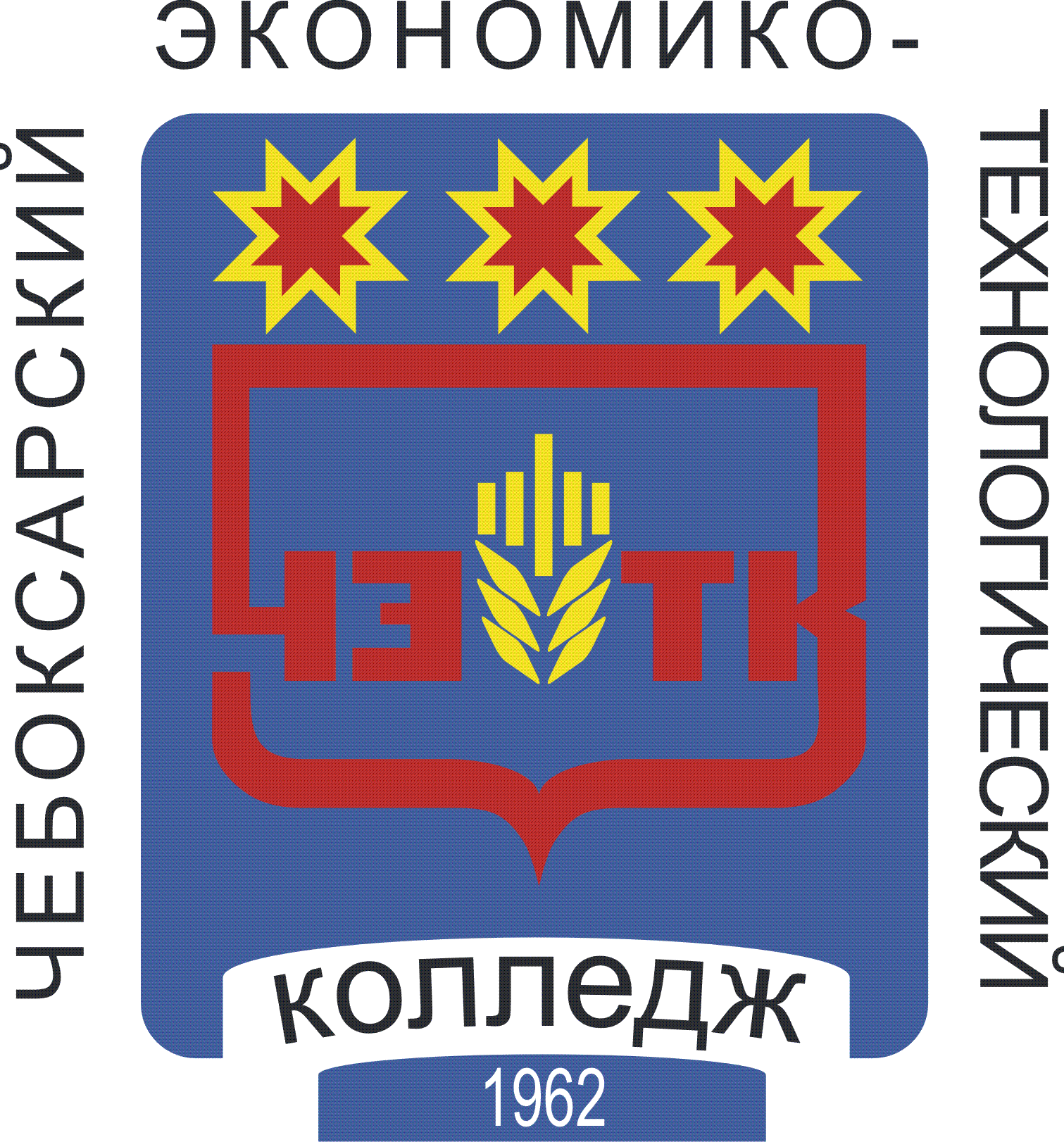 РАБОЧАЯ ПРОГРАММА УЧЕБНОЙ ДИСЦИПЛИНЫЕН.03 ЭКОЛОГИЧЕСКИЕ ОСНОВЫ ПРИРОДОПОЛЬЗОВАНИЯспециальностьсреднего профессионального образования38.02.07 Банковское делоЧебоксары 2022 РАССМОТРЕНА на заседании цикловой комиссииматематических и естественнонаучных дисциплинПротокол №___ от "____" ______________ 2022 г.Председатель ЦК: ______________/_Н.Н. Иванова /СОДЕРЖАНИЕ1. ОБЩАЯ ХАРАКТЕРИСТИКА РАБОЧЕЙ ПРОГРАММЫ УЧЕБНОЙ ДИСЦИПЛИНЫ Экологические основы природопользования 1.1. Место дисциплины в структуре основной образовательной программы: 	Учебная дисциплина ЕН.03. Экологические основы природопользования является обязательной частью математического и общего естественнонаучного цикла примерной основной образовательной программы в соответствии с ФГОС по специальности 38.02.07 Банковское дело. Учебная дисциплина Экологические основы природопользования обеспечивает формирование профессиональных и общих компетенций по всем видам деятельности ФГОС по специальности 38.02.07 Банковское дело. Особое значение дисциплина имеет при формировании и развитии следующих компетенций:ОК 01. Выбирать способы решения задач профессиональной деятельности применительно к различным контекстам;ОК 02. Осуществлять поиск, анализ и интерпретацию информации, необходимой для выполнения задач профессиональной деятельности;ОК 03. Планировать и реализовывать собственное профессиональное и личностное развитие;ОК 04. Работать в коллективе и команде, эффективно взаимодействовать с коллегами, руководством, клиентами;ОК 05. Осуществлять устную и письменную коммуникацию на государственном языке Российской Федерации с учетом особенностей социального и культурного контекста;ОК 07. Содействовать сохранению окружающей среды, ресурсосбережению, эффективно действовать в чрезвычайных ситуациях;ОК 09. Использовать информационные технологии в профессиональной деятельности;ОК 10. Пользоваться профессиональной документацией на государственном и иностранном языках;1.2. Цель и планируемые результаты освоения дисциплины: В рамках программы учебной дисциплины обучающимися осваиваются умения и знания2. СТРУКТУРА И СОДЕРЖАНИЕ УЧЕБНОЙ ДИСЦИПЛИНЫ2.1. Объем учебной дисциплины и виды учебной работы2.2. Тематический план и содержание учебной дисциплины «Экологические основы природопользования»3. УСЛОВИЯ РЕАЛИЗАЦИИ ПРОГРАММЫ УЧЕБНОЙ ДИСЦИПЛИНЫ3.1. Реализация программы дисциплины требует наличия учебного кабинета экологических основ природопользования, оснащенного в соответствии с п.6.1.2.1 Примерной программы по специальности 38.02.07 Банковское дело.3.2. Информационное обеспечение реализации программыВ качестве основной литературы для реализации программы дисциплины образовательная организация использует учебники, учебные пособия, предусмотренные данной ПООП.Библиотечный фонд образовательной организации должен быть укомплектован печатными изданиями и (или) электронными изданиями из расчета как минимум одно печатное издание и (или) электронное издание из предложенных печатных и электронных изданий.Основные источники:1. Константинов В.М.    Экологические основы природопользования: учебникуч / В.М. Константинов, Ю.Б. Челидзе. - 16-е изд. - М.: ИЦ Академия, 2016- 240 с. - (Профессиональное образование).2. Манько О.М. Экологические основы природопользования: учебник / О.М. Манько, А.В. Мешалкин, С.И. Кривов. - М.: ИЦ Академия, 2017      . - 192 с. - (Профессиональное образование).Дополнительные источники:Трушина Т.П. Экологические основы природопользования: Учебник. - М.: Издательство «Феникс», 2017Журналы «Экология и жизнь»Журналы «Использование и охрана природных ресурсов в России»Интернет-ресурсы:1. http://www.ecology21@list.ruОфициальный сайт ГУ НИИ экологии Минприроды Чувашии2. http://www.ecokom.netПроектная Экология3. http://www.ecoindustry.ru/ЭСКОЭкология производства. Научно-практический журнал4. http://www.ecovestnik.ruЭкологический вестник России5. http://www.ecoinform.ruЭКО-Информ4. КОНТРОЛЬ И ОЦЕНКА РЕЗУЛЬТАТОВ ОСВОЕНИЯ УЧЕБНОЙ ДИСЦИПЛИНЫРазработана в соответствии с требованиями Федерального государственного образовательного стандарта среднего профессионального образования и на основе примерной основной образовательной программы по специальности 38.02.07 Банковское делоУТВЕРЖДЕНАПриказом №353от "30" августа 2022 г.Разработчик:Воронова В.В., преподаватель  	(ФИО, должность)"___" ________________2022 г.ОБЩАЯ ХАРАКТЕРИСТИКА РАБОЧЕЙ ПРОГРАММЫ УЧЕБНОЙ ДИСЦИПЛИНЫСТРУКТУРА И СОДЕРЖАНИЕ УЧЕБНОЙ ДИСЦИПЛИНЫУСЛОВИЯ РЕАЛИЗАЦИИ УЧЕБНОЙ ДИСЦИПЛИНЫКОНТРОЛЬ И ОЦЕНКА РЕЗУЛЬТАТОВ ОСВОЕНИЯ УЧЕБНОЙ ДИСЦИПЛИНЫКодПК, ОКУменияЗнанияОК 01ОК 02ОК 03ОК 04ОК 05ОК 07ОК 09ОК 10- анализировать и прогнозировать    экологические последствия различных видов производственной деятельности; - анализировать причины возникновения экологических аварий и катастроф; выбирать методы, технологии и аппараты утилизации газовых выбросов, стоков, твердых отходов; - определять экологическую пригодность выпускаемой продукции; -  оценивать состояние экологии окружающей среды на производственном объекте.   - виды и классификацию природных ресурсов, условия устойчивого состояния экосистем; - задачи охраны окружающей среды, природоресурсный потенциал и охраняемые природные территории Российской Федерации; - основные источники и масштабы образования отходов производства - основные источники техногенного воздействия на окружающую среду, способы предотвращения и улавливания выбросов, методы очистки промышленных сточных вод, принципы работы аппаратов обезвреживания и очистки газовых   выбросов и стоков, основные технологии утилизации газовых выбросов, стоков, твердых отходов; принципы размещения производств различного типа, состав основных промышленных выбросов и отходов различных производств;- правовые основы, правила и нормы природопользования и экологической безопасности;- принципы и методы рационального природопользования, мониторинга окружающей среды, экологического контроля и экологического регулирования.- анализировать и прогнозировать    экологические последствия различных видов производственной деятельности; - анализировать причины возникновения экологических аварий и катастроф; выбирать методы, технологии и аппараты утилизации газовых выбросов, стоков, твердых отходов; - определять экологическую пригодность выпускаемой продукции; -  оценивать состояние экологии окружающей среды на производственном объекте.   - виды и классификацию природных ресурсов, условия устойчивого состояния экосистем; - задачи охраны окружающей среды, природоресурсный потенциал и охраняемые природные территории Российской Федерации; - основные источники и масштабы образования отходов производства - основные источники техногенного воздействия на окружающую среду, способы предотвращения и улавливания выбросов, методы очистки промышленных сточных вод, принципы работы аппаратов обезвреживания и очистки газовых   выбросов и стоков, основные технологии утилизации газовых выбросов, стоков, твердых отходов; принципы размещения производств различного типа, состав основных промышленных выбросов и отходов различных производств;- правовые основы, правила и нормы природопользования и экологической безопасности;- принципы и методы рационального природопользования, мониторинга окружающей среды, экологического контроля и экологического регулирования.- анализировать и прогнозировать    экологические последствия различных видов производственной деятельности; - анализировать причины возникновения экологических аварий и катастроф; выбирать методы, технологии и аппараты утилизации газовых выбросов, стоков, твердых отходов; - определять экологическую пригодность выпускаемой продукции; -  оценивать состояние экологии окружающей среды на производственном объекте.   - виды и классификацию природных ресурсов, условия устойчивого состояния экосистем; - задачи охраны окружающей среды, природоресурсный потенциал и охраняемые природные территории Российской Федерации; - основные источники и масштабы образования отходов производства - основные источники техногенного воздействия на окружающую среду, способы предотвращения и улавливания выбросов, методы очистки промышленных сточных вод, принципы работы аппаратов обезвреживания и очистки газовых   выбросов и стоков, основные технологии утилизации газовых выбросов, стоков, твердых отходов; принципы размещения производств различного типа, состав основных промышленных выбросов и отходов различных производств;- правовые основы, правила и нормы природопользования и экологической безопасности;- принципы и методы рационального природопользования, мониторинга окружающей среды, экологического контроля и экологического регулирования.- анализировать и прогнозировать    экологические последствия различных видов производственной деятельности; - анализировать причины возникновения экологических аварий и катастроф; выбирать методы, технологии и аппараты утилизации газовых выбросов, стоков, твердых отходов; - определять экологическую пригодность выпускаемой продукции; -  оценивать состояние экологии окружающей среды на производственном объекте.   - виды и классификацию природных ресурсов, условия устойчивого состояния экосистем; - задачи охраны окружающей среды, природоресурсный потенциал и охраняемые природные территории Российской Федерации; - основные источники и масштабы образования отходов производства - основные источники техногенного воздействия на окружающую среду, способы предотвращения и улавливания выбросов, методы очистки промышленных сточных вод, принципы работы аппаратов обезвреживания и очистки газовых   выбросов и стоков, основные технологии утилизации газовых выбросов, стоков, твердых отходов; принципы размещения производств различного типа, состав основных промышленных выбросов и отходов различных производств;- правовые основы, правила и нормы природопользования и экологической безопасности;- принципы и методы рационального природопользования, мониторинга окружающей среды, экологического контроля и экологического регулирования.- анализировать и прогнозировать    экологические последствия различных видов производственной деятельности; - анализировать причины возникновения экологических аварий и катастроф; выбирать методы, технологии и аппараты утилизации газовых выбросов, стоков, твердых отходов; - определять экологическую пригодность выпускаемой продукции; -  оценивать состояние экологии окружающей среды на производственном объекте.   - виды и классификацию природных ресурсов, условия устойчивого состояния экосистем; - задачи охраны окружающей среды, природоресурсный потенциал и охраняемые природные территории Российской Федерации; - основные источники и масштабы образования отходов производства - основные источники техногенного воздействия на окружающую среду, способы предотвращения и улавливания выбросов, методы очистки промышленных сточных вод, принципы работы аппаратов обезвреживания и очистки газовых   выбросов и стоков, основные технологии утилизации газовых выбросов, стоков, твердых отходов; принципы размещения производств различного типа, состав основных промышленных выбросов и отходов различных производств;- правовые основы, правила и нормы природопользования и экологической безопасности;- принципы и методы рационального природопользования, мониторинга окружающей среды, экологического контроля и экологического регулирования.- анализировать и прогнозировать    экологические последствия различных видов производственной деятельности; - анализировать причины возникновения экологических аварий и катастроф; выбирать методы, технологии и аппараты утилизации газовых выбросов, стоков, твердых отходов; - определять экологическую пригодность выпускаемой продукции; -  оценивать состояние экологии окружающей среды на производственном объекте.   - виды и классификацию природных ресурсов, условия устойчивого состояния экосистем; - задачи охраны окружающей среды, природоресурсный потенциал и охраняемые природные территории Российской Федерации; - основные источники и масштабы образования отходов производства - основные источники техногенного воздействия на окружающую среду, способы предотвращения и улавливания выбросов, методы очистки промышленных сточных вод, принципы работы аппаратов обезвреживания и очистки газовых   выбросов и стоков, основные технологии утилизации газовых выбросов, стоков, твердых отходов; принципы размещения производств различного типа, состав основных промышленных выбросов и отходов различных производств;- правовые основы, правила и нормы природопользования и экологической безопасности;- принципы и методы рационального природопользования, мониторинга окружающей среды, экологического контроля и экологического регулирования.- анализировать и прогнозировать    экологические последствия различных видов производственной деятельности; - анализировать причины возникновения экологических аварий и катастроф; выбирать методы, технологии и аппараты утилизации газовых выбросов, стоков, твердых отходов; - определять экологическую пригодность выпускаемой продукции; -  оценивать состояние экологии окружающей среды на производственном объекте.   - виды и классификацию природных ресурсов, условия устойчивого состояния экосистем; - задачи охраны окружающей среды, природоресурсный потенциал и охраняемые природные территории Российской Федерации; - основные источники и масштабы образования отходов производства - основные источники техногенного воздействия на окружающую среду, способы предотвращения и улавливания выбросов, методы очистки промышленных сточных вод, принципы работы аппаратов обезвреживания и очистки газовых   выбросов и стоков, основные технологии утилизации газовых выбросов, стоков, твердых отходов; принципы размещения производств различного типа, состав основных промышленных выбросов и отходов различных производств;- правовые основы, правила и нормы природопользования и экологической безопасности;- принципы и методы рационального природопользования, мониторинга окружающей среды, экологического контроля и экологического регулирования.Вид учебной работыОбъем часовОбъем образовательной программы учебной дисциплины38в том числе:в том числе:теоретическое обучение18практические занятия18Самостоятельная работа Подготовка реферата2Консультации -Промежуточная аттестация в форме дифференцированного зачетаНаименование разделов и темСодержание учебного материала и формы организации деятельности обучающихсяОбъем в часахКоды компетенций, формированию которых способствует элемент программыРаздел 1. Особенности взаимодействия общества и природы. Основные источники техногенного воздействия на окружающую средуРаздел 1. Особенности взаимодействия общества и природы. Основные источники техногенного воздействия на окружающую среду4Тема 1.1. Концепция устойчивого развития.Содержание учебного материала4ОК 01., ОК 02., ОК 03., ОК 04., ОК 05., 0К 07., ОК 09., ОК 10.Тема 1.1. Концепция устойчивого развития.1. Введение. Структура и задачи предмета. Основные направления рационального природопользования. Природоресурсный потенциал. Условия свободы и ответственности за сохранения жизни на Земле и экокультуры.2ОК 01., ОК 02., ОК 03., ОК 04., ОК 05., 0К 07., ОК 09., ОК 10.Тема 1.1. Концепция устойчивого развития.2. Виды и классификация природных ресурсов. Альтернативные источники энергии.2ОК 01., ОК 02., ОК 03., ОК 04., ОК 05., 0К 07., ОК 09., ОК 10.Тема 1.1. Концепция устойчивого развития.3. Природопользование. Принципы и методы рационального природопользования. Условия устойчивого состояния экосистем. Глобальные экологические проблемы человечества.2ОК 01., ОК 02., ОК 03., ОК 04., ОК 05., 0К 07., ОК 09., ОК 10.Тема 1.1. Концепция устойчивого развития.Самостоятельная работа обучающихся: Подготовка реферата на тему Альтернативные источники энергии2ОК 01., ОК 02., ОК 03., ОК 04., ОК 05., 0К 07., ОК 09., ОК 10.Раздел 2. Рациональное и нерациональное природопользованиеРаздел 2. Рациональное и нерациональное природопользование12Тема 2.1 Принципы и методы рационального природопользованияСодержание учебного материала4ОК 01., ОК 02., ОК 03., ОК 04., ОК 05., 0К 07., ОК 09., ОК 10.Тема 2.1 Принципы и методы рационального природопользования1. Техногенное воздействие на окружающую среду. Типы загрязняющих веществ. Принципы размещения производств различного типа2ОК 01., ОК 02., ОК 03., ОК 04., ОК 05., 0К 07., ОК 09., ОК 10.Тема 2.1 Принципы и методы рационального природопользованияПрактическое занятие №1 Техногенное воздействие на окружающую среду. 2ОК 01., ОК 02., ОК 03., ОК 04., ОК 05., 0К 07., ОК 09., ОК 10.Тема 2.1 Принципы и методы рационального природопользованияОК 01., ОК 02., ОК 03., ОК 04., ОК 05., 0К 07., ОК 09., ОК 10.Тема 2.2 Бытовые и промышленные отходы и их утилизацияСодержание учебного материала4ОК 01., ОК 02., ОК 03., ОК 04., ОК 05., 0К 07., ОК 09., ОК 10.Тема 2.2 Бытовые и промышленные отходы и их утилизация1. Основные технологии утилизации промышленных и бытовых отходов.ОК 01., ОК 02., ОК 03., ОК 04., ОК 05., 0К 07., ОК 09., ОК 10.Тема 2.2 Бытовые и промышленные отходы и их утилизацияПрактическое занятие №2 Изучение свойств бытовых отходов2ОК 01., ОК 02., ОК 03., ОК 04., ОК 05., 0К 07., ОК 09., ОК 10.Тема 2.3 Твердые отходыСодержание учебного материала. 4ОК 01., ОК 02., ОК 03., ОК 04., ОК 05., 0К 07., ОК 09., ОК 10.Тема 2.3 Твердые отходы1. Основные технологии утилизации твердых отходов, образующихся на производстве. Экологический эффект использования твёрдых отходов.ОК 01., ОК 02., ОК 03., ОК 04., ОК 05., 0К 07., ОК 09., ОК 10.Тема 2.3 Твердые отходыПрактическое занятие № 3 Сортировка твердых отходов2ОК 01., ОК 02., ОК 03., ОК 04., ОК 05., 0К 07., ОК 09., ОК 10.Раздел 3. Экологическое регулированиеРаздел 3. Экологическое регулированиеРаздел 3. Экологическое регулирование10Тема 3.1.Методы экологического регулированияСодержание учебного материалаСодержание учебного материала6ОК 01., ОК 02., ОК 03., ОК 04., ОК 05., 0К 07., ОК 09., ОК 10.Тема 3.1.Методы экологического регулирования1. Методы экологического регулирования.1. Методы экологического регулирования.2ОК 01., ОК 02., ОК 03., ОК 04., ОК 05., 0К 07., ОК 09., ОК 10.Тема 3.1.Методы экологического регулированияПрактическое занятие № 4 Методы экологического регулированияПрактическое занятие № 4 Методы экологического регулирования4ОК 01., ОК 02., ОК 03., ОК 04., ОК 05., 0К 07., ОК 09., ОК 10.Тема 3.1.Методы экологического регулированияПрактическое занятие № 5 Методы экологического регулированияПрактическое занятие № 5 Методы экологического регулирования4ОК 01., ОК 02., ОК 03., ОК 04., ОК 05., 0К 07., ОК 09., ОК 10.Тема 3.2. Мониторинг окружающей средыСодержание учебного материалаСодержание учебного материала4ОК 01., ОК 02., ОК 03., ОК 04., ОК 05., 0К 07., ОК 09., ОК 10.Тема 3.2. Мониторинг окружающей среды1. Понятие и принципы мониторинга окружающей среды.1. Понятие и принципы мониторинга окружающей среды.2ОК 01., ОК 02., ОК 03., ОК 04., ОК 05., 0К 07., ОК 09., ОК 10.Тема 3.2. Мониторинг окружающей средыПрактическое занятие №6 Понятие и принципы мониторинга окружающей среды, оценка качества природной среды и его нормирование.Практическое занятие №6 Понятие и принципы мониторинга окружающей среды, оценка качества природной среды и его нормирование.2ОК 01., ОК 02., ОК 03., ОК 04., ОК 05., 0К 07., ОК 09., ОК 10.Тема 3.2. Мониторинг окружающей средыПрактическое занятие №6 Понятие и принципы мониторинга окружающей среды, оценка качества природной среды и его нормирование.Практическое занятие №6 Понятие и принципы мониторинга окружающей среды, оценка качества природной среды и его нормирование.-ОК 01., ОК 02., ОК 03., ОК 04., ОК 05., 0К 07., ОК 09., ОК 10.Раздел 4. Правовые и социальные вопросы природопользованияРаздел 4. Правовые и социальные вопросы природопользованияРаздел 4. Правовые и социальные вопросы природопользования10Тема 4.1.Природопользование и экологическая безопасностьТема 4.1.Природопользование и экологическая безопасностьСодержание учебного материала4ОК 01., ОК 02., ОК 03., ОК 04., ОК 05., 0К 07., ОК 09., ОК 10.Тема 4.1.Природопользование и экологическая безопасностьТема 4.1.Природопользование и экологическая безопасность1. Правовые и социальные вопросы природопользования и экологической безопасности.2ОК 01., ОК 02., ОК 03., ОК 04., ОК 05., 0К 07., ОК 09., ОК 10.Тема 4.1.Природопользование и экологическая безопасностьТема 4.1.Природопользование и экологическая безопасностьПрактическое занятие №7 Государственные и общественные мероприятия по предотвращению разрушающих воздействий на природу. Природоохранный надзор2ОК 01., ОК 02., ОК 03., ОК 04., ОК 05., 0К 07., ОК 09., ОК 10.Тема 4.2.Международное сотрудничество в области охраны окружающей средыТема 4.2.Международное сотрудничество в области охраны окружающей средыСодержание учебного материала3ОК 01., ОК 02., ОК 03., ОК 04., ОК 05., 0К 07., ОК 09., ОК 10.Тема 4.2.Международное сотрудничество в области охраны окружающей средыТема 4.2.Международное сотрудничество в области охраны окружающей среды1. Международное сотрудничество. Государственные и общественные организации по предотвращению разрушающих воздействий на природу. Природоохранные конвенции. Межгосударственные соглашения. Роль международных организаций в сохранении природных ресурсов.1ОК 01., ОК 02., ОК 03., ОК 04., ОК 05., 0К 07., ОК 09., ОК 10.Тема 4.2.Международное сотрудничество в области охраны окружающей средыТема 4.2.Международное сотрудничество в области охраны окружающей средыПрактическая работа № 8 Природопользование и экологическая безопасность2ОК 01., ОК 02., ОК 03., ОК 04., ОК 05., 0К 07., ОК 09., ОК 10.Тема 4.3.Охраняемые природные территорииТема 4.3.Охраняемые природные территорииСодержание учебного материала3ОК 01., ОК 02., ОК 03., ОК 04., ОК 05., 0К 07., ОК 09., ОК 10.Тема 4.3.Охраняемые природные территорииТема 4.3.Охраняемые природные территории1. Охраняемые природные территории.3ОК 01., ОК 02., ОК 03., ОК 04., ОК 05., 0К 07., ОК 09., ОК 10.Тема 4.3.Охраняемые природные территорииТема 4.3.Охраняемые природные территории2. Природоресурсный потенциал Российской Федерации. Охраняемые природные территории1ОК 01., ОК 02., ОК 03., ОК 04., ОК 05., 0К 07., ОК 09., ОК 10.Тема 4.3.Охраняемые природные территорииТема 4.3.Охраняемые природные территорииПрактическое занятие №9 Охрана воздушной среды.2ОК 01., ОК 02., ОК 03., ОК 04., ОК 05., 0К 07., ОК 09., ОК 10.Промежуточная аттестацияПромежуточная аттестацияПромежуточная аттестация2Всего:Всего:Всего:38Результаты обученияКритерии оценкиМетоды оценкиЗнать-особенностей взаимодействия - виды и классификацию природных ресурсов, условия устойчивого состояния экосистем; -задачи охраны окружающей среды, природоресурсный потенциал и охраняемые природные территории Российской Федерации; -основные источники и масштабы образования отходов производства;-основные источники техногенного воздействия на окружающую среду, способы предотвращения и улавливания выбросов, методы очистки промышленных сточных вод, принципы работы аппаратов обезвреживания и очистки газовых выбросов и стоков, основные технологии утилизации газовых выбросов, стоков, твердых отходов; принципы размещения производств различного типа, состав основных промышленных выбросов и отходов различных производств;-правовые основы, правила и нормы природопользования и экологической безопасности;-принципы и методы рационального природопользования, мониторинга окружающей среды, экологического контроля и экологического регулирования.-уровень освоения учебного материала;-умение использовать теоретические знания и практические умения при выполнении профессиональных задач;-уровень сформированности общих компетенций.-фронтальный опрос;-тесты по темам;-экспертное наблюдение выполнения практических работ.Уметь-анализировать и прогнозировать экологические последствия различных видов деятельности;-соблюдать регламенты по экологической безопасности в профессиональной деятельности.-уровень освоения учебного материала;-умение использовать теоретические знания и практические умения при выполнении профессиональных задач;-уровень сформированности общих компетенций.-фронтальный опрос;-тесты по темам;-экспертное наблюдение выполнения практических работ.